TRANSFER OF COPYRIGHT FORM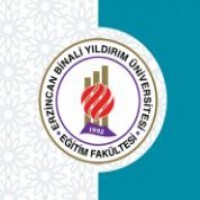 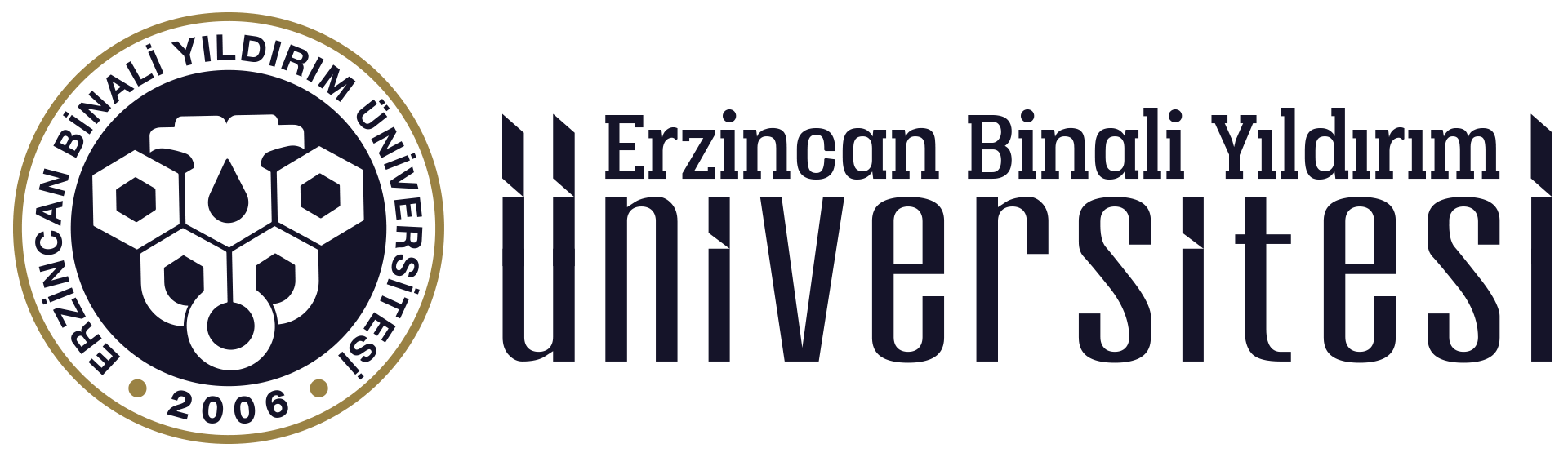 Erzincan University Journal of Faculty of EducationDate:Title of Article:Author(s)' Name(s) and Institution (in the order in the article):On behalf of all authors as corresponding author:That the submitted article is the original study of the author(s),That all named authors have individually contributed to the study and take full responsibility for it,I have received authorization from all authors of the submitted article to transfer all rights related to the article to Erzincan University Journal of Faculty of Education and to make the commitments in the form, and I will be responsible for all disputes that may arise for this reason,That all authors have seen and approved the final version of the submitted manuscript,The e-mail and postal addresses of all authors have been entered correctly into the Erzincan University Faculty of Education Article Submission and Evaluation System,that the text, figures and documents contained in the article do not infringe the Copyrights of other personsAs the responsible author, I, as the responsible author, declare that "Erzincan University Faculty of Education Journal Editor" has no responsibility for any claims or lawsuits to be filed by third parties due to copyright infringement, and that all responsibility belongs to me as the responsible author,I accept and undertake to transfer all kinds of public communication rights, including processing, reproduction, representation, printing, publication, distribution and transmission via the Internet, on the submitted article to be used unlimitedly by the competent authorities of Erzincan University Journal of Faculty of Education.In addition to the above-mentioned items, the authors have the following recommendations:Patent rights other than copyright,The right to use the article in lectures, presentations and books without payment,The right to reproduce the article for their own purposes and not to sell it,The right to reproduce the article and distribute it by mail or electronic means is reserved.It is also permitted to use any part of the article in another publication provided that the Journal is cited.Corresponding Author:(This form must be signed by all authors and uploaded to the system together with the article).TitleName-SurnameInstituteSignName Surname: Sign:Phone Number:E-mail: